§ 4Průměrná cena pohonných hmot
Výše průměrné ceny pohonné hmoty podle § 158 odst. 3 věty třetí zákoníku práce činí

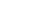 a)44,50 Kč za 1 litr benzinu automobilového 95 oktanů,b)40,50 Kč za 1 litr benzinu automobilového 98 oktanů,c)47,10 Kč za 1 litr motorové nafty,d)6,00 Kč za 1 kilowatthodinu elektřiny.